Du musst die Lösungen nicht ausdrucken! Verwende sie hier nur zur Kontrolle!Lösungen der Vorwoche: SW 32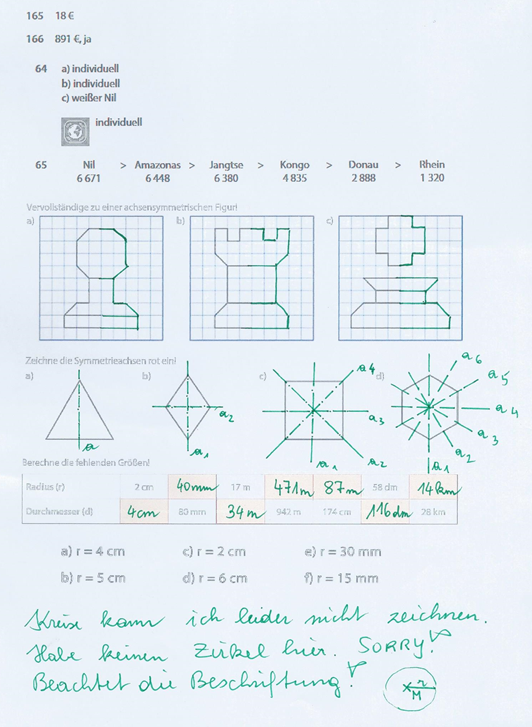 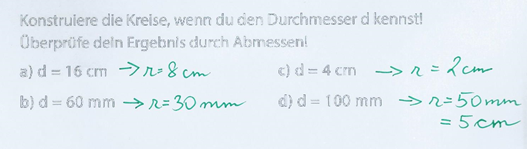 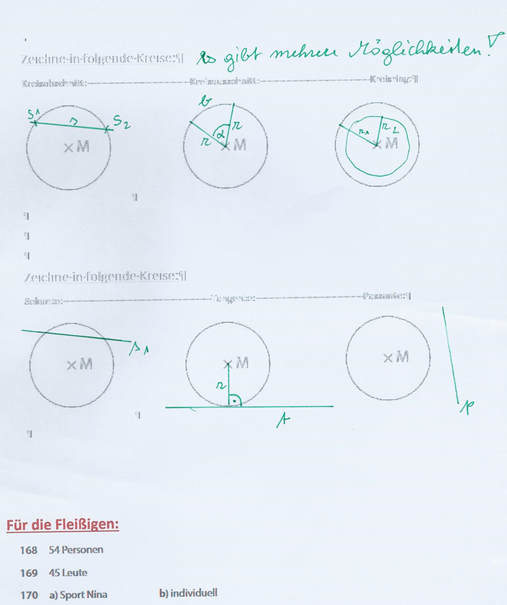 